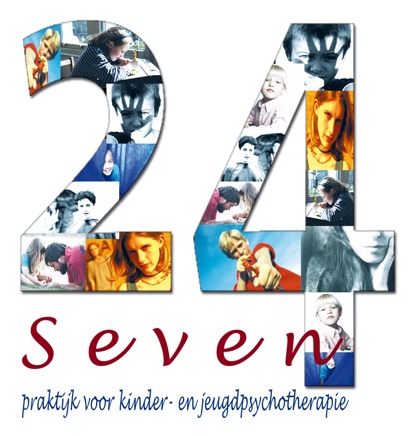 PRAKTIJK 24sevenDrs. J.A. Guicherit-DickeKinder-en jeugdpsychotherapeut / GZ PsycholoogBrugsestraat 672587XR Den Haag070 3387717Intakeformulier Persoonlijke gegevensWie heeft u kind verwezen?	:(zelf, school, huisarts, anders)Voor- en achternaam kind	: 						: jongen/meisjeGeboortedatumBSN (kind)			:Adres (waar kind staat ingeschreven):Postcode			:Adres 2 (indien gescheiden ouders):PostcodeTelefoon van moeder		:Naam en achternaam moeder	:Telefoon van vader		:Naam en achternaam vader	:Telefoon van uw kind:E-mail adres (ouder)		:E-mail adres 2 (indien gescheiden ouders):Hebben beiden ouders ouderlijke macht?:Zo nee, wie niet?		:Naam huisarts			:					tel. huisartsSchool				:Groep/Klas			:					eventuele doublure in groep:Naam leerkracht		:			Mailadres leerkracht		:Gebruikt uw kind medicijnen	: nee/ja, zo ja welke?: Wat is de samenstelling van uw gezin?Gezinssituatie			: samenwonend /getrouwd /gescheiden /anders:Indien gescheiden		: gedeeld gezag/volledig gezag bij:Aanmeldingsklacht/hulpvraagWat is uw (hulp)vraag? Waarover maakt u zich zorgen?Waarom meldt u uw kind juist nu aan?Wat zijn uw verwachtingen? (Wat denkt of hoopt u dat we voor u kunnen doen?)Waardoor denkt u dat het probleem van uw kind wordt veroorzaakt?Ervaart uw kind deze klacht ook als probleem? Of heeft het zelf een ander probleem?OntwikkelingsanamneseZwangerschapWaren er bijzonderheden of complicaties tijdens de zwangerschap? (medisch of psycho-sociaal?)									ja / neeZo ja, welke?Heeft moeder tijdens de zwangerschap 1 van de volgende middelen gebruikt?Alcohol									ja / neeRoken									ja / neeDrugs									ja / neeMedicatie								ja / neeOverige bijzonderheden zwangerschap:Bevalling / geboorteHoeveel weken bedroeg de zwangerschap?					.. wekenHoe waren de Apgarscores?Heeft uw kind als baby in de couveuse gelegen?				ja / neeOverige bijzonderheden geboorte:BabytijdWat voor baby was uw kind?Rustig / onrustig / goed of moeilijk te troosten / huilbaby / …….Hoe reageerde uw kind als baby op knuffelen?Voegde zich / weinig reactie / overtrekte zich / onduidelijk/ …..Hoe maakte uw baby contact?Oogcontact: weinig / ontweek het / keek langs / goedGlimlachen?								ja / neeContactspelletjes (zoals kiekeboe)?					ja / neeVoedingHoe verliep de overgang naar vast voedsel?	Gemakkelijk / moeilijk / …….Hoe eet uw kind nu?Is uw kind bekend met voedingsmiddelenallergie?Zijn er ooit problemen geweest rondom de groei (lengte en gewicht) 		ja / neevan uw kind? SlapenHad of heeft uw kind problemen met:Inslapen								ja / neeDoorslapen								ja / neeNachtmerries							ja / neeSlaapwandelen							ja / neePraten in de slaap							ja / neeSliep of slaapt u kind in zijn eigen bed?					ja / neeOverige bijzonderheden slaap						…………Motorische ontwikkelingWanneer kon uw kindLos zitten								…. maandenKruipen								…. maandenLos lopen								…. MaandenFietsen zonder zijwieltjes						…. JaarZwemmen 								…. jaarOverige bijzonderheden motoriek:					…………	Is uw kind handig / normaal / onhandig?Heeft uw kind fysiotherapie / sensomotorische therapie / andere therapie gehad?Vertoont uw kind motorische onrust (veel in beweging)?			ja / neeVertoont uw kind opvallende ongebruikelijke bewegingen?			ja / neeSpraak- en taalontwikkelingWanneer sprak uw kind de eerste woordjes?				…. MaandenWanneer sprak uw kind meerwoordzinnetjes?				…. MaandenIs of was er sprake van spraak- en taalproblemen?			ja / neeHeeft uw kind logopedie gehad?						ja / neeWaren of zijn er gehoorproblemen?					ja / neeIs of was er sprake van monotoon / weinig / vreemd / normaal taalgebruik?Zindelijkheid Zijn er problemen (geweest) rondom zindelijkheid?				ja / nee Wanneer was uw kind overdag zindelijk?					…. Jaar Wanneer was uw kind ’s nachts zindelijk?					… jaarIs er sprake geweest van een terugval en / of ongelukjes?			ja / neeContactontwikkelingHeeft uw kind last gehad van verlatingsangst?					ja / neeHeeft uw kind moeite (gehad) met afscheid nemen ( crèche, peuterspeelzaal)?							ja / nee	Ging of gaat uw kind wel eens uit logeren?					ja / neeHeeft uw kind vaste vriendjes?							ja / neeKan uw kind rekening houden met anderen?					ja / neeWerd of wordt uw kind gepest?							ja / neePest(e) uw kind anderen?							ja / neeHeeft uw kind vaak ruzie met andere kinderen / volwassenen?			ja / neeZoekt en zocht uw kind troost?							ja / neeHoudt uw kind van knuffelen?							ja / nee Hoe maakte uw kind als peuter contact met andere kinderen?	Heeft u zich ooit zorgen gemaakt over het contact tussen uw kind en andere kinderen of personen?						ja / neeZo ja, licht toe: ….Hoe reageert uw kind op vreemden? Te vrij / afwerend/ afhankelijk van de persoon / kat uit de boom kijkenHoe ervaart u het contact met uw kind?Hoe gaat uw kind om met broers / zusjes?Overige bijzonderheden contactontwikkeling: SpelontwikkelingWas uw kind als peuter exploratief in spel (ging het op onderzoek uit?)		ja / neeKan/kon uw kind goed alleen spelen?						ja / neeKan/kon uw kind gedurende langere tijd met hetzelfde materiaal spelen?	ja / neeVertoont uw kind fantasie in spel?						ja / neeMet wat voor spelmateriaal speelde uw kind graag als peuter?Wat doet uw kind het liefst in zijn/haar vrije tijd?Emotioneel / GedragsontwikkelingVertoonde uw kind in de peutertijd vaak woede-uitbarstingen?			ja / nee	Kan uw kind praten over zijn / haar emoties?					ja / neeBlijft uw kind hangen in een boze / verdrietige bui?				ja / neeKan uw kind zich goed inleven in anderen?					ja / neeVertoont uw kind agressief gedrag?						ja / neeVertoont uw kind impulsief gedrag (doen voordat hij/ zij denkt)?		ja / neeHoe is over het algemeen de stemming van uw kind?Hoe reageerde uw kind op veranderingen of overgangen?Waar wordt uw kind bang van?Waar wordt uw kind boos van?Waar wordt uw kind blij van?Hoe reageert uw kind op grenzen en regels?SensorischHoe gaat uw kind met pijn om?Is er wat u opvalt aan hoe uw kind omging/omgaat met proeven en ruiken?Is er iets wat u opvalt aan hoe uw kind omging / omgaat met voelen en aanraken?SchoolontwikkelingHeeft uw kind een klas gedoubleerd?						ja / neeIs er sprake van concentratieproblemen op school?				ja / neeGedraagt uw kind zich anders thuis dan op school?				ja / neeHoe verliep de overgang naar de kleuterschool?Hoe verliep de overgang naar groep 3?Hoe hebben de leerprestaties van uw kind zich ontwikkeld?Seksuele ontwikkelingZijn er zorgen rondom de seksuele ontwikkeling van uw kind?			ja / neeZo ja, licht toe.. Ingrijpende gebeurtenissenIs er sprake geweest van bijzondere ziektes, ongelukken, ziekenhuisopnames?	ja / neeZo ja, welke?Hebben er zich scheidingsmomenten voorgedaan (bijv. vader of moeder in het ziekenhuis) of hebben er wisselingen plaatsgevonden in de gezinssamenstelling?					ja / nee	 Is er sprake van echtscheiding of andere ingrijpende gebeurtenissen in het gezin?									ja / neeIs uw kind eerder onderzocht? 							ja / neeZo ja, wat was daarvan het resultaat? Zou u een kopie van het verslag willen meesturen?Mag er contact opgenomen worden met andere professionals? Zou u van deze personen namen en telefoonnummers willen vermelden?Familie AnamneseKomen bij gezinsleden of in de familie de volgende problemen voor?		ja / neeZo ja, bij wie?Dezelfde problemen als bij uw kindLeerproblemen / speciaal onderwijs bezochtDyslexieGedragsproblemen in de kindertijdTics in de kindertijdOntwikkelingsstoornissen (zoals Autisme, ADHD)Aangeboren afwijkingen / erfelijke ziektesVermoedens van één van bovenstaande, namelijk…OpvoedstijlHoe omschrijft u uw opvoedstijl?Vrij / gestructureerd / ongestructureerd / consequent / inconsequent / liefdevol / anders, namelijk..OverigeZijn er nog gegevens waar niet naar gevraagd is, maar die u belangrijk vindt om onder de aandacht te brengen?Functieontwikkeling in de afgelopen jarenIs uw kind eenkennig geweest?Hoe verliep de grove motoriek (kruipen, lopen, bal gooien) en de fijne motoriek (tekenen en schrijven)? Wanneer is uw kind los gaan lopen?Hoe verliep de spraakontwikkeling (leren praten, stotteren)?Had (of heeft) uw kind moeite met het leren van dagen van de week, namen van andere kinderen, namen van kleuren etc.?Had of heeft uw kind moeite met het leren en onthouden van liedjes, versjes etc.?Hoe reageerde uw kind op voeding (veel/weinig drinken, uitspugen)? Hoe was de overgang van vloeibaar naar vast voedsel?Hoe waren de slaapgewoonten (lang/kort slapen, moeilijk inslapen/doorslapen)?Hoe verliep de zindelijkheidstraining?Zijn er problemen (geweest) met het gezichts- en/of gehoorvermogen?Ging uw kind naar de crèche of peuterspeelzaal? Hoe ging dat? Hoe verliep het afscheid nemen?Relationele ontwikkeling in de afgelopen jaren Hoe is de omgang met leeftijdsgenootjes (medeleerlingen, clubgenootjes)? Heeft uw kind vaste vriendjes/vriendinnetjes?In hoeverre kan uw kind zich sociaal gedragen (bazig, volgend, egoïstisch, hulpvaardig)? Hoe is de omgang met broertjes en zusjes?Hoe is de omgang met vader en moeder?Hoe is de omgang met andere volwassenen?Functioneren op school in de afgelopen jarenHoe was/is de werkhouding en concentratie op school?Hoe zijn de leerprestaties en de leervorderingen? (Indien mogelijk graag overzichten van het Cito Leerlingvolgsysteem meesturen)Hoe verliep/verloopt het leren lezen en schrijven in groep 3?Hoe is het gedrag in de klas en op het schoolplein?Hebben er wisselingen van school plaatsgevonden? Wanneer? Wat was hiervoor de reden?Gaat uw kind met plezier naar school?Hoe is het contact met de leerkracht(en)?Komt er bij u in de familie dyslexie of ADHD voor? Zo ja, bij wie?Heeft uw kind Remedial teaching (RT) gekregen? Zo ja, hoe lang en voor welke vakken? Met welk resultaat? (indien mogelijk graag handelingsplannen en toetsresultaten meesturen)Heeft uw kind logopedie of fysiotherapie (gehad)? Met welk resultaat?Specifieke gewoonten, gedragsproblemen en angsten (wanneer, waar, hoe erg)?Heeft uw kind last van driftbuien?Heeft uw kind bepaalde tics? Bijt uw kind nagels, zuigt het op zijn of haar duim etc?Vertoont uw kind gedragsproblemen als liegen, stelen, vechten of spijbelen? Heeft uw kind last van angsten of fobieën of tobt het veel, en waarover dan precies?Heeft uw kind thuis problemen met de concentratie? Zo ja, in welke situatie(s)?Past uw kind zich gemakkelijk aan?Is uw kind in staat zich in te leven in de ander?Is uw kind vaak agressief? Of is uw kind juist structureel verlegen, angstig?Hoe schat u de morele ontwikkeling van uw kind in (gewetensfuncties)?Vertoont uw kind vermijdingsgedrag? Zo ja, in welke situaties?Was of is uw kind roekeloos in het gedrag, viel of valt het veel?
Is uw kind vergeetachtig? Zo ja, voor wat voor zaken?
Nog een paar vragenWat zijn sterke kanten van uw kind?Wat doet uw kind graag?In welke situaties komt het probleem(gedrag) niet of minder voor?Overige opmerkingen:www.praktijk24seven.nl  Brugsestraat 67 • 2587 XR Den Haag-Scheveningen • telefoon (070) 338 77 17 • jacqueline.dicke@guicherit.net  BIG-registratie nummers: Psychotherapeut: 19058595816 • Gezondheidszorgpsycholoog: 89058595825
Banknr. NL29FVLB022.80.62.403 t.n.v. Drs J.A. Guicherit-Dicke Naam (m/v)GeboortedatumSchool / klas / beroepBijzonderhedenOpleidingsniveauGeloofsovertuiging (indien nodig)VaderMoeder